Good Evening everyone. Today’s Guest of Honour for this evening, Justice B. C. Patel, Former Chief Justice of Jammu & Kashmir High court, Delhi High Court and a Member of the National Human Rights Commission, Director Birla Education Trust and Chairman of the Management Committee of Birla Public School Maj. Gen. Retd. S.S. Nair AVSM, Principals of BET schools’ reverend guests, dignitaries, members of the faculty, Alumni, parents, guests and my dear students.  It gives me immense pleasure to welcome you all to the 74th Annual Day Celebrations and Prize Giving Function, 2018-19, of the Birla Public School and to present the Annual Report of the school for the year 2018. Once again, we have completed a very successful year at BPS, with a number of highlights over the year and some significant new developments.We pay homage to our great patriarch, Late Shri GD Birla whose soul continues to guide and inspire us. With our school motto, ‘Shraddha, Gyan, Karam’, our guiding philosophy, we are progressing under the dynamic leadership of Syt. B.K. Birla, Syt. S.K. Birla, Mrs. Sumangala Birla and Birla Education Trust.  I wish to begin with our performance on the academic front. Achieving academic excellence is at the heart of our endeavor as educators. Academic achievements reflect a demonstrated ability to perform to the best of one’s ability by developing one’s intellectual potentials and skills with diligence and ardour. We are happy to share the details of the commendable performances of our students.ACADEMIC ACHIEVEMENTS OF STUDENTSClass XII: Total no of students appeared 		 	 -102 All students passed.School achieved an average of 			 -80.10 % for the Science stream Percentage of the top score (Science) 	 -95.00Percentage of the top score (Commerce)	 -86.40A1, A2 grades					 -167No. of distinctions				 	 -316Average distinction per student		 -3.10Kumar Vinayak topped Science Stream with 95.00 % In the Commerce Stream, Vineet Dahiya & Gagandeep Chopra got the topped spot by scoring 86.40%. CENTUM MARKSThere are a few students who secured cent-percent marks in the following subjectsOur 3 Students, Navdeep Sheoran, Jayant Bhakhar and Shakib Akram Khan qualified in JEE Main 2018, and  Our 2 students, Raunak Chaturvedi, Rohinish Singh, and Vedant Singh cleared NDA.Amartya Patel, Ashish Verma ,Akshat Taneja, Tathagat Suman, Vishvajeet Patel, Ankit Singh and Vibhor Gupta got admission in MBBS in India and abroad.Navneet Singh, Archit Das, Sanjay Dudi got admission in NIT Kota, Raurkela,Nagpur and Surat.Dhruv Kavir, Raman Shaw, Anupam Salvi got admission in IIT BHU, IIT Kharagpur and IIT Hyderabad respectively.Rakesh Yadav made his alma mater proud by getting the membership of Euro Football Club.Ankush and Anshul got admission in reputed educational institutions in USA and Canada.Harshit Agarwal and Rahul Bansal got admission in BITS Pilani.Satyawrat got admission in DIT Deheradun.Pranav Girhotra, Nitin  Lakra and Sahil Gupta got admission in UPES Dheradun.Class X Total No of students Appeared	 	- 180No. of students passed			-180A1 & A2 GRADES				- 401No of distinctions				- 553Average A1 & A2 GR. per student 	- 2.23School Average                     	          - 76.940.1 Merit certificate by CBSE		- 19 StudentsAkshat Singhal topped with 97.60 % CENTUM MARKSThere are a few students who secured cent-percent marks in the following subjectsACADEMIC ACTIVITIES05 students of class X represented the school in National Children Science Congress (NCSC) with their science project ‘PET CAT’ at Jodhpur from 4th to 7th December 2017. The School bagged the 2nd position at State level and was selected for the National level which was held in Ahemdabad. This year also, Our two projects, VEED H2O and PETCAT were judged 1st and 2nd best science projects in Rajasthan and were selected for representing the state at NCSC. Hindi Week was celebrated from 8th to 14th September 2018. Activities like Poem Recitation, Essay Writing Competition, Poem Writing Competition, Story Writing Competition, and Debate were conducted.All the students of Class IX attended the Counselling Session by Mrs. Salony Priya on 8th September 2018 in the Lotus Hall of the school.70 boys of Class VIII, escorted by Mr. D.C.Mishra to attend a lecture on Artificial Intelligence on 22nd September 2018 at BBVP organized by Birla Science Center.Dr. M Annadurrai, Padmashree, Director, ISRO-Satellite Centre (ISAC) & Project Director “Chandrayaan” and “Mars Orbiter Mission” Inaugurated the Platinum Jubilee Year Celebrations on 5th August 2018. He invested the boys with the prefectorial badges. He also released “NOVA”, the BPS, Science Magazine. Inter School Sanskrit Shloka Competition was conducted in the Vijay Hall on 25th August 2018. 17 schools participated in the competition. Birla Public School secured the 3rd position.63 students attended an Expert Lecture on 'Remote Sensing and its Application' at BBVP on 27th August 2018.02 students from senior section participated in Cryptic Crossword Contest City Round 2018 held at KV 2, Jaipur. Birla Public school secured the 3rd position in the contest.The All India GD Birla Platinum Jubilee Debates was conducted from 30th August 2018 to 2nd September 2018. The event was based on modified Cambridge Format of Debates.14 teams (The Emerald Heights, The Mann School, Mayo College Girls, RMS Ajmer, Sainik School Ghorakhal, RKC Rajkot, RMS Dholpur, Modi School, BPS, BIS, BBVP, BSV, and BSP) participated in the event. BPS bagged the trophy for the year 2018-19. A team of 03 students of class XII participated in XXIV Inter Public School Science Quiz (PRISM) 2018 held at Bahel, Haryana on 21st July 2018. 15 students to attend the Youth Parliament at Delhi University on 29th and 30th July. 2018.25 students participated in Inter School Dr. Amarjeet Singh General Science Test on 18th Nov. 2017at Birla School Pilani.03 Boys participated in a workshop on E-Commerce at IIT Bhubaneshwar.CO-CURRICULAR ACTIVITIES07 students attended the 5thInternational Art Meet at BBVP from 16th Nov. to 24th November 2018.03 students participated in IPSC Mathematics Quiz 2018 Hosted by BRCM, BAHEL on 28th August 2018. BPS secured 3rd position.BPS MUN was conducted from 17th August 2018 to 19th August 2018. Emerald Heights Indore, Mody School, Lakshmangarh, BRCM Behel and BET schools participated in it. First edition of the BPS MUN digest,” RECONARD” was released during the event.06 Boys attended the SKV MUN. All the 06 boys brought laurels to the school.BET Inter-Institutional Patriotic Song Competition was conducted in BPS on 14 August 2018. BPS bagged 1st position in the competition.Cybersecurity week was celebrated in the school from 22nd July 2018 to 28th  July 2018. The week culminated with BET Inter-Institutional IT Quiz which was hosted by BPS. Director BET Major Gen. S.S. Nair (AVSM) presided over the function, Dr. Navneet Goel Professor IT Dept. BITS, Pilani was the guest speaker for the function. Birla Public School bagged 1st position.Dr. Sharad Sarin, professor XLRI and an alumnus of BPS delivered a motivational lecture for the staff and students on 14th October 2018. The lecture was organized by Birla Science Center.Round Square Conferences: -Principal and the School’s Round Square Representative attended the  International Round Square meet in Canada along with 5 students of senior section.Round Square (leadership), The Doon School, Dehradun from 4th -7th October 2018Round Square Social Service Project at Vidya Devi Jindal School, Hissar 15th -19th  October 2018Round Square adventure camp Daly College Indore. 17th -21st October 201806 students attended  The Doon School, Dehradun Round Square Conference from 1st April to 9th April 2018.Birla Public School Pilani organized BPS Round Square Conference, from 19th to 21st November 2017. The theme of the conference was "... Can make a difference" 60 delegates from ten different reputed schools of India participated. 50 students from Birla Public School also participated in the  conference.Principal and Ms. Varsha Ratta attended the Annual General Meeting of Round Square on 30th Jan 2017 in Bangladesh.SPORTS AND GAMES Our boys have done extremely well in handball, football, archery, boxing, swimming, skating and yoga and made us proud by enriching the kitty of school honours. Here are the highlights: -BPS bagged 1st position in the CBSE NATIONAL ARCHERY CHAMPIONSHIP 2018.04 students participated in CBSE West Zone Chess Competition held at G. D. Goenka Public School, Gwalior from 03rd October to 05th October 2018.BPS teams (U-14 and U-16) finished runners-up in the IPSC Volleyball tournament held at Vallabh Ashram School, Valsad on 24th October 2018. Rohit Basera was adjudged the Best Player of the tournament and 08 players were selected for the Nationals. IPSC Yoga Championship was organized in Scindia School, Gwalior Fort on 24th & 25th October 2018.  Our students got 11 Silver medals & secured 3rd position overall.13 students participated in IPSC Skating Competition held at B. K. Birla Centre for Education, Pune from 29th Oct to 31st Oct 2018.BPS Handball Team finished 2nd runners-up in the CBSE West Zone Handball Tournament held at DPS, Bharatpur from 12th October to 16th October 2018. 16 students participated in CBSE West Zone Skating Competition held at R.M.G Maheshwari Public School, Surat from 24th Oct to 27th Oct 2018.Our U - 19 team participated in IPSC Football tournament held at Emerald Heights International School, Indore, MP from 17th to 22nd September 2018. U-17 football team participated in all India IPSC football tournaments which held at Lawrence School Sanawar, Solan, HP from 09th September 2018 to 13th September 2018. The final match of the tournament was played between Welham boys and BPS, BPS won the tournament by 3-2.  Our 6 players were selected for SGFI Nationals.U-14 football team participated in The Doon School Football Tournament, from 27th August to 1st September 2018 and secured 3rd position.The U-19 team participated in Mayo College Football Tournament from 3rd to 7th September 2018 and qualified for the quarterfinals. SQAY Martial Art National SGFI Selection for the age U-14 & U 19 was held from 26th September 2018 to 28th September 2018. Our 17 Students participated in this competition and 4 were selected for SGFI National. CBSE West Zone Archery Competition was held at Mayo College, Ajmer from 29th September to 1st October 2018. 14 Students, including 5 students from the junior section participated in this event. Our students won the gold medal and bagged 1st Position in this event.9 Students participated in All India IPSC Boxing Tournament held at Rashtriya Military School, Dholpur from 11th Sep. to 14th Sep. 2018. 175 boxers of 12 schools participated in the tournament. Our boxers won 6 medals with 1 Gold, 2 Silver and 3 Bronze medals.11 students (Age Group8-11, 11-14and 14-17) participated in Rajasthan State Yoga Competition was held in Jaipur from 21st July to 22nd July 2018. COMMUNITY SERVICEUnder the Round Square Service Project, we constructed 4 washrooms for girls and 4 washrooms for boys at the Government School in Morwa Village. (5 kms from Pilani)FACULTY DEVELOPMENTMrs. Sonu Malsaria PGT Chemistry completed her Doctrate from Lohia College, Churu.Mr. R.K Mishra was promoted as PGT English.Teachers of Senior, Middle & Junior Section attend the ICT training regularly. The Faculty Development Programme was conducted from 14th May to  17th May 2018. B.E.T Teachers Felicitation Programme was held on 5th September 2018 on Teacher’s Day in Vijay HallMr. R.S Shekhawat and Mrs. Priyanka Tomar were selected for Diploma Course for Guidance and Counselling by NCERT.08 teachers attended a value education program in Satya Sai Education Center at Mumbai from 30th June to 4th July 2018.An expert lecture on communication skills by Mr.Shammi Narang was attended by all English teachers along with XI class students in Birla Balika Vidyapeeth on 9th Nov 2017. PUBLICATIONSAn Article by Principal BPS on ‘Future Schools’ was published in the ‘Mentor’ magazine. Articles by Mr. Chandragupta & Mr. Jaskaran were published in ‘Mentor’ magazine this year.Two books, ‘Yog Vibhuti Vimarsh’ & ‘ShriShivrajyodya-Sahbhoj’ were published by Devvani-Parishad, Delhi.TOUR & TREKS30 students along with 03 teachers went on a global tour to the ‘United States of America’ (USA) from June 07, 2018 to June 19, 2018. They visited Florida (NASA), Niagara Falls, Washington DC, and New York.15 students and 2 teachers went for a cycling expedition from Manali to Leh pedalling the highest motorable road of the world with the motto of saving glaciers and spreading awareness for reducing global warming. 29 students and 4 escorts from Birla Public School went for Thar Desert Trekking Expedition from Bikaner to Sanchu BSF post at Pakistan border from 04th January 2018 to 12th January 2018. The Educational Tours and Treks were organized from 22nd September 2018 to 1st October 2018.FUNCTIONS AND CELEBRATIONS It is said that life is a celebration of awakenings of new beginnings and wonderful surprises that enlighten the human soul. The following events were celebrated in the school with befitting zeal: The school celebrated Janam Ashtami, Id-Ul- Fitr, Ram Navami, Guru Nanak Jayanti, Independence Day, Republic Day, Teacher’s Day, The Earth Day, World Book Day, Holi, Diwali and all other important national and International Days.A Sambalpuri Folk Dance programme was organized under the banner of ’Spic Macay’ on 22nd November 2018.International Nelson Mandela Day was celebrated on 20th July 2018 in Vijay Hall. Students presented the life sketch of Nelson Mandela through PowerPoint Presentations, Declamation, Song, Skit and Quiz. Principals,15 Students and 5 teachers from other BET schools also attended the function. Director BET Major Gen. S.S. Nair (AVSM) presided over the function as the Chief Guest. The 72nd Independence Day was celebrated with great interest and enthusiasm in the Junior Section playground of the school. Montessori Day was celebrated on 30th August 2018. Director B.E.T. Maj. Gen. S.S.Nair (AVSM) was the chief guest of the programme. The indoor programmes were presented in Vijay Hall and the outdoor programme was presented in the junior section. The students presented various cultural programmes including Montessori speech, Hindi and English skits, Sanskrit song, Dance drama, dance, skating stunts, martial arts, band, Science, Maths and Art Exhibition.The 89th Foundation Day of Birla Education Trust (Basant Panchami) was celebrated at Sharda Peeth on 20th January 2018.A Bharat Natyam programme of Ms. Ragini Chandrashekhar was organized in the school under the banner of Spic Macay on 12th Nov. 2017NOISELESS DEEPAVALI AT BPSA smokeless and noiseless Deepavali was celebrated in BPS from 07th  November to 09th November 2018. Boys donated cracker’s money to ‘CRY’. Sky lanterns made by the students were launched during the celebrations.HONOURS AND AWARDSMr. Vijay Singh Rathore got the BET Performance Award. Mrs. Shivangi Sharma, Mr. Ravikant Mishra and Mr. Jaskaran Singh were given the Best Teachers of BPS awards on the Founder’s Day.Vidya Niketan, Birla Public School has been ranked 8th among the top 10 residential boys’ schools in the country by Education World. The school was accredited by the Quality Council of India (NABET). Our School is now a Quality Management System.The International School Award was renewed for 2018-2021.MEMBERSHIP OF ELITE ORGANISATIONSBirla Public School is a member of the Indian Public School’s Conference (IPSC), Round Square Conference, National Progressive Schools Conference (NPSC), and International United Schools Organization (USO). Membership of these organizations enables our teachers and boys to get much-needed exposure in all fields of activities.NCCThe Bharat Scouts and Guides organized a Rajya Puraskar Testing Camp from 23rd October 2018 to 26th October 2018 at Dist. Headquarters Jhunjhunu. 07 Scouts and Scout Master Mr. Kailash Sharma participated in this Camp.15 boys from BPS attended NCC Naval camp at Jaipur from 20th October to 30th October 2018. 22 boys from BPS attended NCC Air wing camp at Jaipur 13th November to 22nd November 2018.23 boys from BPS attended NCC Army camp at Jaipur from 13th November to 22nd November 2018.PARENT TEACHER MEETS We firmly believe that positive communication between parents and teachers goes a long way in improving the efficacy of education. We ensure the active participation of parents in the teaching-learning process. The Parent Teacher Meeting is organized from time to time to discuss the progress of their wards and positive suggestions for the overall development of the school.INFRASTRUCTURE DEVELOPMENT The school is grateful to our trustee Syt. S.K.Birlaji and the Birla Education Trust, Pilani who have been ensuring the rapid acceleration in the growth of our school by providing us support to create an enviable campus infrastructure and by employing competent manpower.New Smart Boards & Projectors were installed in the Senior, Middle & Junior Classes.An outsourced Canteen, ‘Looters’ for students and staff was established in the school.Four new Staff Quarters are being constructed in the middle section field colony.New synthetic Basketball, Badminton and Tennis court were constructed on the campus. A new store in front of the middle mess is under construction.VINOBA Our vibrant VINOBA (VINIANS Old Boys Association) ensures that the great benefits and privileges of the Public-School education are extended well beyond the formal departure after completion of schooling.The VINOBA enriches the lives and experiences of pupils of all generations. The Association oversees myriads of regular events and contributes in various forms to the development of the school.Our Old Boys are doing extremely well in their careers and making their Alma Mater, I mean BPS, proud.ACKNOWLEDGMENT: -I am grateful to BET for all valuable help and guidance. My sincere thanks to other organizations like BITS, CEERI, Birla Museum, RSEB, CMO, Birla Sarvajanik Hospital, CMO, M.S Singhi Eye Hospital, District Administration and the local Police. Without their cooperation and assistance, we could not have worked so smoothly. I am grateful to my colleague Principals for their constant cooperation in joint activities. My special thanks to members of the Press and the Media. I must thank the administrative staff for working hard and making sure that BPS looks better than ever before. I would like to thank most gratefully our Chairman and members of the School Managing Committee for their consistent support. It is because of their interest in BPS affairs, which motivate us to achieve higher academic standards, and have continued to encourage the future development of the school and guide its destiny. Last but not the least, the unfailing devotion and diligence of the teachers and administrative staff who have made this a rewarding year for the whole community. Our teachers are fully dedicated to their task and do their best for the students. They spent extra hours to prepare the boys for all activities so that they realize their highest potential. I express my gratitude to them. I would especially like to compliment BPS boys who in recent times have shown good discipline and set high standards. Well Done Boys! I request my staff, students, old boys, parents, management and everyone concerned with running the school for extending helping hand so that within the foreseeable future, BPS becomes one of the top public schools of the country. In the end, I, once again thank our Honoured Chief Guest and all of you ladies and gentlemen for accepting our invitation and obliging us with your gracious presence. Jai Hind!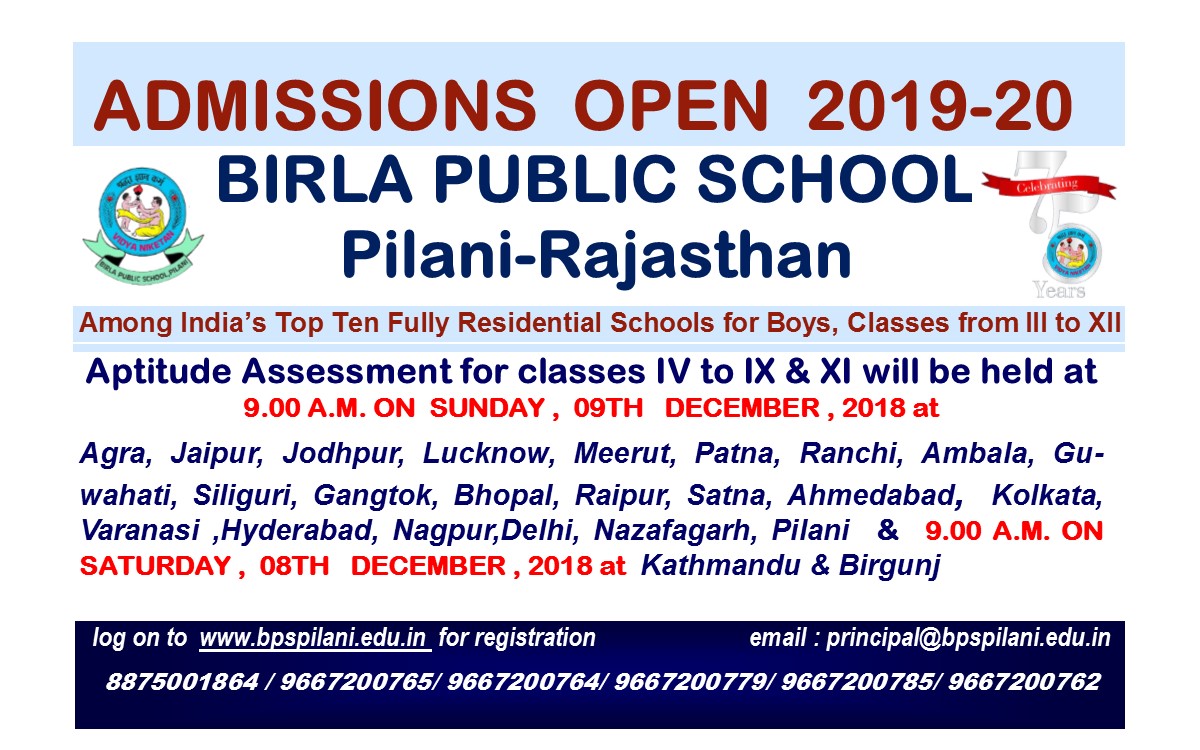 Capt.(IN) Alokesh Sen®Principal SUBJECTSECURED BY (NAME OF STUDENT)PaintingSiddharth BhadauriyaMusicKumar Vinayak, Gaurav SainiSUBJECTSECURED BY (NAME OF STUDENT)MATHSAkshat Singhal, Ohm Gupta, Aman Kr.Kedia, Devanshu BishnoiSCIENCEAkshat Singhal	SOC. SCIENCEAkshat Singhal, Utkarsh Rastogi, Anurag Mukherjee